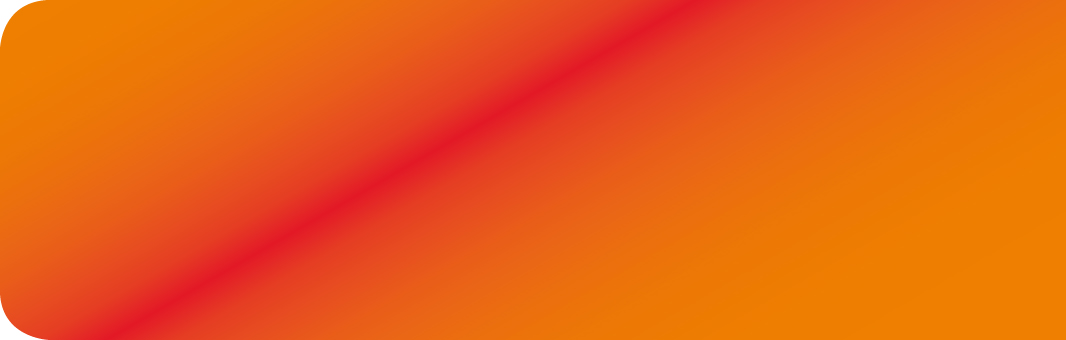 SpeichernLöschenVerzeichnisInfoSpeichernLöschenVerzeichnisInfoSpeichernLöschenVerzeichnisInfoSpeichernLöschenVerzeichnisInfo